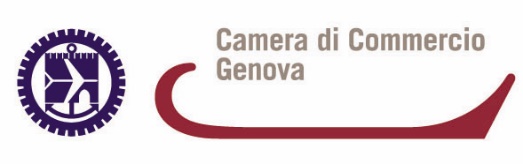 										MODELLO A)                             Spett.leCamera di Commercio di Genovacciaa.genova@ge.legalmail.camcom.itIl /La sottoscritt_……………………..………………………………………………………………………..…...nat_ a ……………………..…………………………………………………… il …………..……………………...(cod. fisc.………………………….), residente a ….……………………………….….……(Prov. ………), via/piazza …………………………….……………………………………….…. n. …… (CAP ……………) tel n. …………………………., in qualità di Legale Rappresentante (eventualmente giusta procura generale/speciale in data …….……………. a rogito del Notaio ……………………………………………………….... Rep. n. …………………) dell’Operatore Economico …………………………………………………………………………………………………………….……… cod. fisc.………………………… partita I.V.A. ……………………………… con sede legale in …………………………………………………………………………………….……. (Prov…………..……..….), via/piazza …………………………………………………………………. n. ………. (CAP ……………), tel.………………………………fax……………………e-mail…………………………….……………………….,PEC …………………………………………………………..INOLTRA MANIFESTAZIONE D’INTERESSEper la partecipazione alla procedura in oggetto.A tal fine,  ai sensi degli articoli 46, 47 e 77 - bis del D.P.R. 28 dicembre 2000, n. 445 come modificato e integrato dalla legge 16 gennaio 2003 n. 3, consapevole delle sanzioni penali previste dall’articolo 76 del D.P.R. 445/2000,DICHIARAChe l’Operatore Economico:Ha svolto precedenti attività in tema di creazione di impresa negli ultimi tre anni (periodo 2020-2022);è in possesso dei requisiti di cui agli artt. da 94 a 98 del D.Lgs.  36/2023;è iscritto al M.E.P.A. all’iniziativa “SERVIZI – SERVIZI DI FORMAZIONE” – CPV 79632000-3;ha realizzato fatturato pari ad almeno € 250.000,00 nel periodo compreso tra il 2020 e il 2022;è in regola con il pagamento del diritto annuale dovuto alla Camera di Commercio (qualora l’Operatore economico sia iscritto al Registro delle Imprese);è in regola con il versamento dei contributi previdenziali e assistenziali a INPS e INAIL.…………………..………, lì ………………..     (firma del titolare o Legale Rappresentante dell’Operatore Economico)                 ____________________________________________N.B. Allegare fotocopia del documento di identità del Rappresentante.MANIFESTAZIONE DI INTERESSE PER L’INDIVIDUAZIONE DEI SOGGETTI DA INVITARE ALLA PROCEDURA FINALIZZATA ALL’AFFIDAMENTO DEL SERVIZIO DI SOSTEGNO ALLA COMPETITIVITÀ DELLE IMPRESE DEL TERRITORIO PER UN PERIODO DI 12 MESI MEDIANTE PREDISPOSIZIONE DI UNA R.D.O. SUL M.E.P.A.